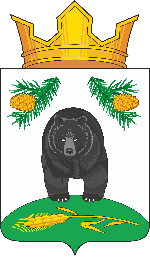 АДМИНИСТРАЦИЯ НОВОКРИВОШЕИНСКОГО СЕЛЬСКОГО ПОСЕЛЕНИЯПОСТАНОВЛЕНИЕ17.05.2021                                                                                                                             № 43с. НовокривошеиноКривошеинского районаТомской областиО создании комиссии по оценке технического состояния автомобильных дорог общего пользования местного значения, расположенных на территории Новокривошеинского сельского поселения Кривошеинского района Томской областиВ соответствии Федерального закона № 131-ФЗот 06.10.2003г. «Об общих принципах организации местного самоуправления в Российской Федерации», № 257-ФЗ от 08.11.2007г. «Об автомобильных дорогах и о дорожной деятельности в Российской Федерации».ПОСТАНОВЛЯЮ:1.Утвердить прилагаемый Порядок проведения оценки технического состоянияавтомобильных дорог общего пользования местного значения, расположенных на территории Новокривошеинского сельского поселения Кривошеинского района Томской области (приложение 1).  2. Утвердить положение о комиссии по оценке технического состояния автомобильных дорог общего пользования местного значения, расположенных на территории Новокривошеинского сельского поселения Кривошеинского района Томской области(приложение 2).  3. Создать и утвердить состав комиссии по оценке технического состояния автомобильных дорог общего пользования местного значения на территории Новокривошеинского сельского поселения Кривошеинского района Томской области (приложение 3).  4. Настоящее постановление подлежит официальному опубликованию размещению на официальном сайте муниципального образования Новокривошеинского сельского поселения 5. Настоящее постановление вступает в силу в день его подписания 6. Контроль за исполнением настоящего постановления оставляю за собой.Глава Новокривошеинского сельского поселения                                                     А.О. Саяпин(Глава Администрации)						Исп. специалист ЖКХ, ГО и ЧС, Н.П. Стрехател. 8(38251) 4-74-33.Приложение №1 Утвержденок постановлению Администрации Новокривошеинского сельского поселенияКривошеинского района Томской области от 17.05.2021г. № 43Порядокпроведения оценки технического состояния автомобильных дорог общего пользования местного значения, расположенных на территории Новокривошеинского сельского поселения Кривошеинского района Томской области  1. Настоящий Порядок проведения оценки технического состояния автомобильных дорог (далее – Порядок) устанавливает правила определения соответствия транспортно-эксплуатационных характеристик автомобильных дорог общего пользования местного значения, расположенных на территории Новокривошеинского сельского поселения Кривошеинского района Томской области, требованиям технических регламентов, а также иным нормативным в соответствии с требованиями законодательства Российской Федерации в сфере технического регулирования.2. Для целей настоящего Порядка:     - под оценкой технического состояния автомобильных дорог общего пользования местного значения, расположенных на территории Новокривошеинского сельского поселения Кривошеинского района Томской области понимается установление соответствия транспортно-эксплуатационных характеристик автомобильной дороги, полученных на основании данных ее диагностики, требованиям технических регламентов, а также иным нормативным документам в соответствии с требованиями законодательства Российской Федерации в сфере технического регулирования;    - диагностикой автомобильной дороги местного значения  понимается комплекс работ по обследованию, сбору и анализу информации о параметрах, характеристиках и условиях функционирования автомобильной дороги, о наличии повреждений ее элементов и причин их появления, о характеристиках транспортных потоков;    -  транспортно-эксплуатационными характеристиками автомобильной дороги понимается комплекс характеристик технического уровня автомобильной дороги и ее эксплуатационного состояния, обеспечивающий требуемые потребительские свойства автомобильной дороги;    - техническим уровнем автомобильной дороги понимается степень соответствия нормативным требованиям постоянных (незначительно меняющихся в процессе эксплуатации или меняющихся после реконструкции и капитального ремонта) параметров и характеристик автомобильной дороги;- эксплуатационным состоянием автомобильной дороги понимается степень соответствия нормативным требованиям переменных параметров и характеристик автомобильной дороги, организации и условий дорожного движения, изменяющихся в процессе эксплуатации автомобильной дороги;     - потребительскими свойствами автомобильной дороги понимается совокупность показателей, влияющих на эффективность и безопасность работы автомобильного транспорта, отражающих интересы пользователей и степень влияния на окружающую среду.3. К основным постоянным параметрам и характеристикам автомобильной дороги, определяющим ее технический уровень, относятся:- ширина проезжей части и земляного полотна;- наличие элементов водоотвода;- габариты искусственных дорожных сооружений;- наличие элементов водоотвода;- наличие элементов обустройства дороги и технических средств организации дорожного движения4. К основным переменным параметрам и характеристикам автомобильной дороги, определяющим ее эксплуатационное состояние, относятся:- продольная ровность и колейность дорожного покрытия;- сцепные свойства дорожного покрытия и состояние обочин;- прочность дорожной одежды;- грузоподъемность искусственных дорожных сооружений;- объем и вид повреждений проезжей части, земляного полотна и системы водоотвода, искусственных дорожных сооружений, элементов обустройства дороги и технических средств организации дорожного движения.5. К основным показателям потребительских свойств автомобильной дороги, относятся:- средняя скорость движения транспортного потока;- безопасность и удобство движения транспортного потока;- пропускная способность и уровень загрузки автомобильной, дороги движением;6. Оценка технического состояния автомобильных дорог местного значения  проводитсяв отношении автомобильных дорог общего пользования местного значения – Администрацией Новокривошеинского сельского поселения Кривошеинского района Томской области в области использования автомобильных дорог и осуществления дорожной деятельности;7. Диагностика автомобильных дорог местного значения  проводится в соответствии с требованиями законодательства Российской Федерации в сфере технического регулирования. Виды диагностики автомобильных дорог приведены в приложении к настоящему Порядку.Приложение № 1к порядку проведения оценкитехнического состояния автомобильныхдорог общего пользования местного значения,расположенных на территории Новокривошеинского сельского поселенияКривошеинского района Томской  областиВиды диагностики автомобильных дорог общего пользованияместного значения, расположенных на территории Новокривошеинского сельского поселения Кривошеинского района Томской области.Утвержденопостановлением Администрации Новокривошеинского сельского поселенияКривошеинского района Томской областиот 17.05. 2021 года № 43 (приложение 2)ПОЛОЖЕНИЕо постоянно действующей комиссии по оценке технического состояния автомобильных дорог общего пользования местного значения Новокривошеинского сельского поселения Кривошеинского района Томской области1. Общие положения1.1. Комиссия по оценке технического состояния автомобильных дорог общего пользования местного значения Новокривошеинского сельского поселения Кривошеинского района Томской области, находящихся в собственности Администрации (далее — комиссия) является коллегиальным органом Администрации поселения, осуществляющим диагностику автомобильных дорог общего пользования местного значения Новокривошеинского сельского поселения (далее – автомобильные дороги).1.2. В своей деятельности комиссия руководствуется, законодательством Российской Федерации, нормативно-правовыми актами Администрации Новокривошеинского сельского поселения, а также настоящим Положением.1.3. Состав комиссии утверждается постановлением Администрации.2. Основные функции комиссии2.1. Основной задачей комиссии является оценка соответствия транспортно-эксплуатационных характеристик автомобильных дорог требованиям технических регламентов.Диагностика автомобильных дорог осуществляется в целях получения полной и достоверной информации о состоянии автомобильных дорог и принятых мерах по устранению ранее отмеченных недостатков, дальнейшей разработки рекомендаций по снижению уровня аварийности, улучшению организации дорожного движения. Данная оценка учитывается при планировании работ по капитальному ремонту, ремонту и содержанию автомобильных дорог.2.2. При подготовке к диагностике комиссия изучает имеющиеся сведения об автомобильных дорогах:— технические паспорта автомобильных дорог;— схемы дислокации дорожных знаков;— статистика аварийности;— предыдущие акты оценки технического состояния автомобильных дорог.2.3. В процессе диагностики технического состояния автомобильных дорог комиссия определяет:— параметры и характеристики автомобильных дорог, определяющие степень соответствия нормативным требованиям постоянных параметров и характеристик, автомобильных дорог (технический уровень автомобильных дорог);— параметры и характеристики автомобильных дорог, определяющие степень соответствия нормативным требованиям переменных параметров и характеристик, автомобильных дорог, организации и условий дорожного движения, изменяющихся в процессе эксплуатации автомобильных дорог (эксплуатационное состояние автомобильных дорог);— характеристики автомобильных дорог, определяющие совокупность показателей, влияющих на эффективность и безопасность работы автомобильного транспорта, отражающих интересы пользователей и степень влияния на окружающую среду (потребительские свойства автомобильных дорог).2.4. Комиссия проводит следующие виды диагностики автомобильных дорог:А) первичная диагностика проводится 1 раз в 5 лет;Б) повторная диагностика проводится 1 раз в год (не позднее начала осеннего периода);В) приемочная диагностика проводится при вводе автомобильных дорог (участков автомобильных дорог) в эксплуатацию после строительства, реконструкции или капитального ремонта.2.5. По результатам проведения диагностики автомобильных дорог составляется акт оценки технического состояния автомобильной дороги (далее – акт), в котором указываются обследуемые параметры автомобильной дороги, заключение по оценке технического состояния автомобильной дороги и предложения по устранению выявленных недостатков (Приложение 1).3. Полномочия комиссии3.1. На основании данных диагностики автомобильных дорог комиссия устанавливает степень соответствия транспортно-эксплуатационных характеристик автомобильных дорог требованиям технических регламентов.3.2. В случае выявления несоответствия транспортно-эксплуатационных характеристик автомобильных дорог требованиям технических регламентов комиссия вырабатывает предложения о проведении неотложных и перспективных мероприятий, направленных на их устранение.4. Права комиссии4.1. Комиссия имеет право:— запрашивать и получать от специализированных организаций независимо от форм собственности сведения, необходимые для решения возложенных на комиссию задач;— вносить предложения по вопросам безопасности дорожного движения в органы, в компетенцию которых входит решение указанных вопросов.5. Организация работы комиссии5.1. Комиссию возглавляет председатель, который руководит работой комиссии, дает поручения ее членам и проверяет их исполнение.5.2. Секретарь комиссии ведет рабочую документацию комиссии, оповещает ее членов о сроках проведения диагностики, составляет акт.5.3. Решение комиссии принимается простым большинством голосов ее членов, присутствующих на диагностике автомобильной дороги, и заносится в акт, который подписывается всеми членами комиссии.5.4. Оформление акта осуществляется в срок до трех дней с момента окончания диагностики.Приложение 1к положению  комиссии по оценке технического состояния автомобильных дорог общего пользованияместного значения Новокривошеинского сельского поселенияКривошеинского района Томской областиАКТоценки технического состояния автомобильных дорог общего пользованияместного значения Новокривошеинского сельского поселения Кривошеинского района Томской областис. Новокривошеино					N __________    Комиссия  по  оценке  технического  состояния автомобильных   дорог  общего  пользования  местного  значения  Новокривошеинского сельского поселения Кривошеинского района Томской области в составе:    Рассмотрев представленную документацию:_________________________________________________________________________________________________________________________________________________________________________________________________________________________________и проведя визуальное обследование объекта: _______________________________________________________________________________________________________________      (указать наименование объекта и его функциональное назначение)по адресу: _____________________________________________________, год вводав   эксплуатацию   ____________,  дата  последнего  ремонта,  реконструкции_____________________, протяженность _____________________ п. м, установиласледующее:    1)   Параметры  и  характеристики  автомобильной  дороги,  определяющие степень  соответствия  нормативным  требованиям  постоянных  (незначительно меняющихся  в  процессе  эксплуатации  или меняющихся после реконструкции и капитального  ремонта)  параметров  и  характеристик  автомобильной  дороги (технический уровень автомобильной дороги):- ширина проезжей части и земляного полотна _______________________- габариты искусственных дорожных сооружений ____________________- наличие элементов водоотвода ___________________________________-  наличие  элементов обустройства дороги и технических средств организации дорожного движения ______________________________________________________    2)   Параметры  и  характеристики  автомобильной  дороги,  определяющие степень   соответствия  нормативным  требованиям  переменных  параметров  и характеристик   автомобильной   дороги,  организации  и  условий  дорожного движения,   изменяющихся   в  процессе  эксплуатации  автомобильной  дороги (эксплуатационное состояние автомобильной дороги):    Заключение:    1. Заключение по оценке технического состояния объекта:_________________________________________________________________________________________________________________________________________________________________________________________________________________________________    2.   Предложения   по  устранению  недостатков,  сроки  их  проведения,исполнители: ____________________________________________________________________________________________________________________________________________________________________________________________________________________________________________________________________________________________Председатель комиссии 	____________________ /____________________/			(подпись)             (Ф.И.О.)Члены комиссии: 		____________________ /____________________/				(подпись)              (Ф.И.О.)			____________________ /____________________/				(подпись)              (Ф.И.О.)			____________________ /____________________/				 (подпись)              (Ф.И.О.)			____________________ /____________________/				(подпись)              (Ф.И.О.)			____________________ /____________________/				 (подпись)              (Ф.И.О.)			 ____________________ /____________________/				(подпись)              (Ф.И.О.)			____________________/ ____________________/				(подпись)              (Ф.И.О.)Утвержденопостановлением Администрации Новокривошеинского сельского поселенияКривошеинского района Томской областиот 00.05.2021 года № 00 (приложение 3)Состав комиссии по оценке технического состояния автомобильных дорог общего пользования местного значения, расположенных на территории Новокривошеинского сельского поселения Кривошеинского района Томской области№п/пВид диагностикиСостав работПериодичностьпроведениядиагностики1.ПериодичностьпроведениядиагностикиВизуальное обследование по параметрам, влияющим на транспортно-эксплуатационные характеристики автомобильных дорограз в 5 лет2.Повторная диагностикаВизуальное обследование с выборочным количеством параметров, влияющих на транспортно-эксплуатационные характеристики автомобильных дорогодин раз в год(не позднее начала осеннего периода)3.Приемочная диагностикаВизуальное обследование по параметрам, влияющим на транспортно-эксплуатационные характеристики автомобильных дорогпри вводе автомобильной дороги (участков дороги) в эксплуатацию после строительства, реконструкции или капитального ремонтаNп/пНаименование показателяХарактеристика1.Объем и вид повреждений проезжей части, земляного полотна и системы водоотвода, искусственных дорожных сооружений, элементов обустройства дороги и технических средств организации дорожного движенияПредседатель комиссии:-Глава Администрации  Новокривошеинского сельского поселения–А.О. Саяпинсекретарь комиссии:- секретарь комиссии, специалист  ЖКХ, ГО и ЧС Администрации Новокривошеинского сельского поселения Н.П.Стреха Члены комиссии:- Специалист 1 категории по муниципальной собственности и земельным ресурсам Администрации  Новокривошеинского сельского поселения Т.М.Фадина- Главный специалист по делам строительства и архитектуры Кривошеинского района Д.В.Данилов(по согласованию);- Специалист по проектно сметной – работе Кривошеинского района А.А.Герасимов(по согласованию)Ведущий специалист ГО и ЧС Кривошеинского района Д.Н..Калугин(по согласованию)-Представитель Совета депутатов Новокривошеинского сельского поселения Е.В.Танькова